ΘΕΜΑ 2Θεωρούμε ορθογώνιο τρίγωνο ΑΒΓ () με . Έστω Δ τυχαίο σημείο της πλευράς ΑΓ  και .Να υπολογίσετε:α) τις γωνίες του τριγώνου ΔΕΓ,	              (Μονάδες 10)β) τις γωνίες του τετραπλεύρου ΑΔΕΒ.	              (Μονάδες 15)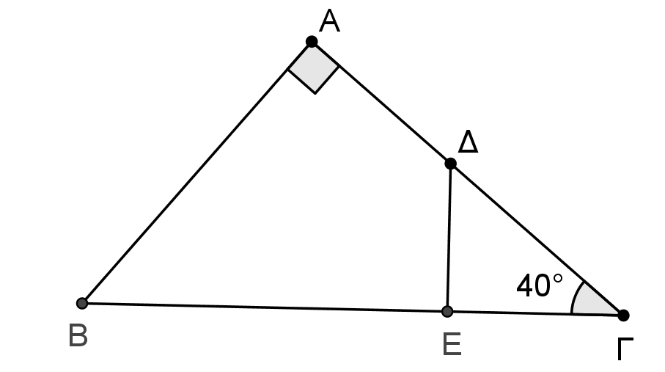 